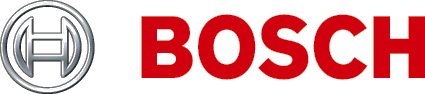 Sobre este documentoFinalidadeAo preparar uma especificação, proposta de prestação de serviços ou orçamento para um sistema isolador de linha dos altifalantes da Bosch, pode ser necessário fornecer uma descrição funcional detalhada de todo o equipamento fornecido. As especificações de arquitectura e engenharia apresentadas nesta publicação destinam-se a ser utilizadas para esta finalidade e podem ser copiadas e/ou reproduzidas, conforme necessário.ÂmbitoO sistema isolador de linha dos altifalantes da Bosch deve ser utilizado em conjunto com o sistema de som de emergência Praesideo ou o sistema de alarme por voz Plena. Estas especificações de arquitectura e de engenharia apenas contêm a descrição funcional específica do sistema isolador de linha dos altifalantes da Bosch.AudiênciaEstas especificações de arquitectura e engenharia satisfazem as necessidades de empreiteiros, consultores e outros profissionais envolvidos na gestão de projectos, ou na concepção, especificação ou aquisição de sistemas de chamada/alarme por voz.Direitos de autorA Bosch Security Systems BV, Eindhoven, é proprietária dos direitos de autor destas especificações mas autoriza a sua reprodução parcial ou integral a profissionais e a empresas, para a finalidade de compilar propostas de prestações de serviços, propostas de especificações e documentação relacionada, para apoiar as suas actividades de gestão de projectos e de vendas.Formato do documentoAs especificações de arquitectura e engenharia estão disponíveis sob a forma de documento digital no formato Word (.doc). Todas as referências a páginas, imagens, tabelas, etc., presentes neste documento digital contêm hiperligações para a localização referenciada. Índice1	Introdução	42	Âmbito da especificação	43	Resumo do sistema	43.1	Vista geral do sistema	43.2	Funções do sistema	43.3	Homologações e conformidade	53.4	Compatibilidade do sistema	53.5	Configuração do sistema	53.6	Instalação e interligação do sistema	63.7	Funcionamento do sistema	63.8	Manutenção de primeira linha do sistema	64	Especificações técnicas	74.1	Unidade principal	74.2	Placa isoladora	84.3	Resistência de fim de linha	94.4	Placa de bloqueio de DC	9IntroduçãoO sistema isolador de linha dos altifalantes serve de alternativa de custo mais baixo para garantir a funcionalidade de sistemas de chamada e de alarme por voz, em caso de incêndio e outras calamidades. A principal finalidade do sistema consiste na prevenção da perda da função de áudio, resultante de avarias na linha dos altifalantes.Eliminará significativamente a necessidade de cablagem E30 dispendiosa através da utilização do método de ligação em anel. O sistema será totalmente supervisionado e configurável para se adequar à instalação do sistema de chamada/alarme por voz.Serão possíveis as seguintes aplicações:Sistemas de chamada que cubram zonas amplas. Por ex., mais de 25 altifalantes por zona.Alarme por voz: locais com várias divisões na mesma zona de incêndio.Âmbito da especificaçãoEsta especificação irá abranger o fornecimento, instalação e manutenção do sistema isolador de linha dos altifalantes.Resumo do sistemaVista geral do sistemaO sistema isolador de linha dos altifalantes deverá incluir uma unidade principal, placas isoladoras e placas de bloqueio de DC.As saídas de zona do sistema de chamada/alarme por voz serão ligadas à unidade principal, a qual irá gerir um total de seis ligações em anel dos altifalantes de 500 W. As placas isoladoras serão ligadas em cadeia (daisy-chain) na ligação em anel dos altifalantes e distribuem o áudio do sistema de chamada/alarme por voz para os altifalantes.O estado de cada ligação em anel será indicado pelos LED no painel frontal da unidade principal. O painel frontal também incluirá LED que indicam o estado da alimentação de rede eléctrica e da bateria de reserva. Todos os indicadores de falha do painel frontal serão ligados a relés de falhas no painel de trás da unidade principal.O painel de trás irá conter as interligações, o selector de tensão, o interruptor de alimentação de rede eléctrica e os interruptores DIP para efeitos de configuração e de teste.As placas isoladoras irão incluir dois conectores de áudio de 100 V para ligar a ambos os lados da ligação em anel do altifalante e um terceiro conector de áudio de 100 V para criar uma derivação para um ou mais altifalantes. As configurações do jumper serão fornecidas para definir o nível de potência permitido para o altifalante (10, 36, 100 W ou 10 W com filtro de sinal-piloto de 20 kHz) e outras configurações de supervisão.A placa isoladora irá incluir um LED de teste/avaria. 
A placa isoladora será montada numa caixa vermelha com classificação IP30. O LED será visível quando a placa estiver montada na caixa fornecida, facilitando a detecção de avarias no sistema.A placa de bloqueio de DC irá bloquear a corrente contínua (DC) e proporcionar uma protecção contra sobrecarga através da limitação de corrente. Irá incluir as mesmas ligações que a placa isoladora, permitindo uma ligação rápida e conveniente da ligação em anel do altifalante e as ligações de derivação (carga do altifalante de 10 W).Funções do sistemaA unidade principal irá monitorizar a ligação em anel do altifalante para procurar falhas na ligação em anel, o que será apresentado no painel frontal.A principal função das placas isoladoras será:detectar e isolar curtos-circuitos na secção adjacente,detectar e isolar circuitos abertos, curtos-circuitos e sobrecargas numa derivação.Homologações e conformidadeO sistema isolador de linha dos altifalantes deverá estar em conformidade com todos os regulamentos e normas aplicáveis a este tipo de equipamento e deverá incluir as seguintes homologações e conformidades:HomologaçõesConformidadeAdicionalmente, o sistema deverá estar em conformidade com todos os regulamentos internacionais, nacionais e locais aplicáveis à concepção, construção e instalação de equipamento eléctrico.Compatibilidade do sistemaO sistema isolador de linha dos altifalantes deverá ser testado com os seguintes produtos e linhas de produtos:Linhas de produtos:Sistema de som de emergência PraesideoSistema de alarme por voz Plena (VAS)Amplificadores Praesideo:Amplificadores de potência: PRS-1P500, 
PRS-2P250 e PRS-4P125Amplificadores básicos: PRS-1B500, 
PRS-2B250 e PRS-4B125Unidades do sistema de alarme por voz Plena:Controlador de alarme por voz Plena: LBB1990/00Router de alarme por voz Plena: LBB1992/00Amplificadores de potência Plena: LBB1930/20, LBB1935/20 e LBB1938/20O sistema isolador de linha dos altifalantes deverá ser compatível para utilização com a família Praesideo deprodutos de supervisão de altifalantes (LBB4440/00, LBB4441/00, LBB4442/00 e LBB4443/00).Configuração do sistemaSerá possível utilizar as seguintes opções de instalação:Opção de instalação 1: uma placa isoladora para cada altifalante:Esta opção permitirá instalar, no máximo, 50 placas isoladoras em cada ligação em anel do altifalante.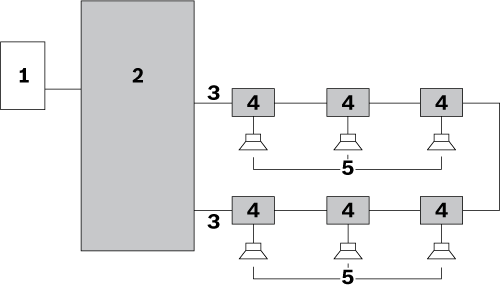 Opção de instalação 2: ramal de altifalantes ligados a uma placa isoladora: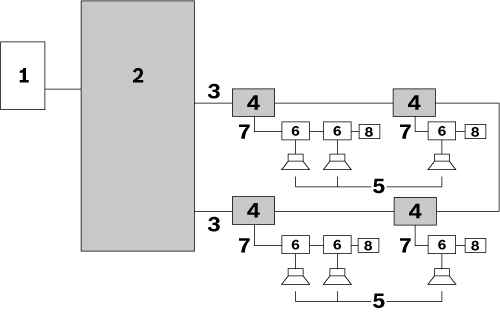 Opção de instalação 3: altifalantes ligados entre placas isoladoras: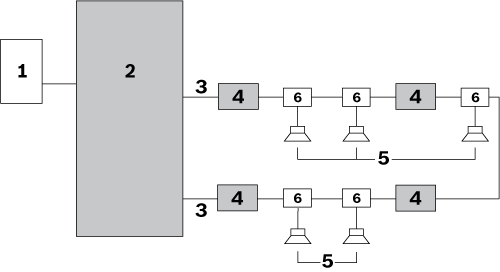 Opções de instalação combinadas:Será possível combinar opções de instalação: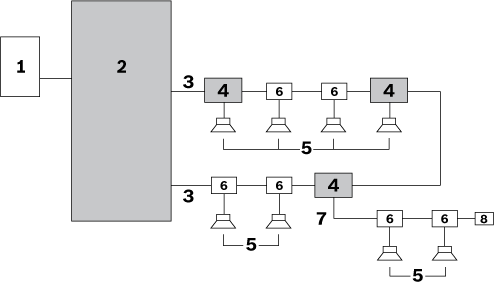 Instalação e interligação do sistemaAs unidades principais serão instaladas em bastidores de 19 pol.A instalação do sistema terá como base o método de ligação em anel. Todos os altifalantes serão ligados ao sistema através de uma placa isoladora, uma placa de bloqueio de DC ou um condensador de bloqueio de DC.A espessura máxima da cablagem utilizada para a ligação em anel dos altifalantes será de 2,5 mm2. 
O comprimento máximo dos cabos de cada ligação 
em anel dos altifalantes será de 1000 m (3281 pés).A capacitância total máxima dos cabos de cada ligação em anel será de 600 nF, incluindo a capacitância do cabo de derivação.A impedância total máxima dos cabos de cada ligação em anel será de 24 ohms.O comprimento máximo dos cabos de uma derivação a um altifalante será de 50 m (164 pés), independentemente docomprimento da ligação em anel. A carga permissível máxima numa placa de bloqueio de DC será de 20 W.Funcionamento do sistemaO sistema isolador de linha dos altifalantes será totalmente supervisionado. Não existirão quaisquer controlos de operador nos painéis à frente ou atrás da unidade. A interface do utilizador no painel frontal será composta por LED que indicam as seguintes condições:Modo de teste de campoFalhaInicialização de ligação em anelLigação em anel OKO estado da alimentação da rede eléctrica e da alimentação da bateria de reserva será indicado na unidade principal. A unidade principal, as placas isoladoras e as placas de bloqueio de DC terão capacidade para funcionar a uma temperatura de funcionamento máxima de 55 °C.O sistema irá verificar a presença de condições de avaria na ligação em anel principal dos altifalantes.Manutenção de primeira linha do sistemaA concepção do sistema possibilitará ao pessoal das instalações uma rápida e eficiente localização e correcção das avarias. Isto será suportado pelo modo de teste de campo integrado. Serão disponibilizadas instruções e peças sobresselentes.Especificações técnicasO dispositivo terá as seguintes especificações técnicas:Unidade principalEspecificações eléctricasConsumo energético da bateria de 24 V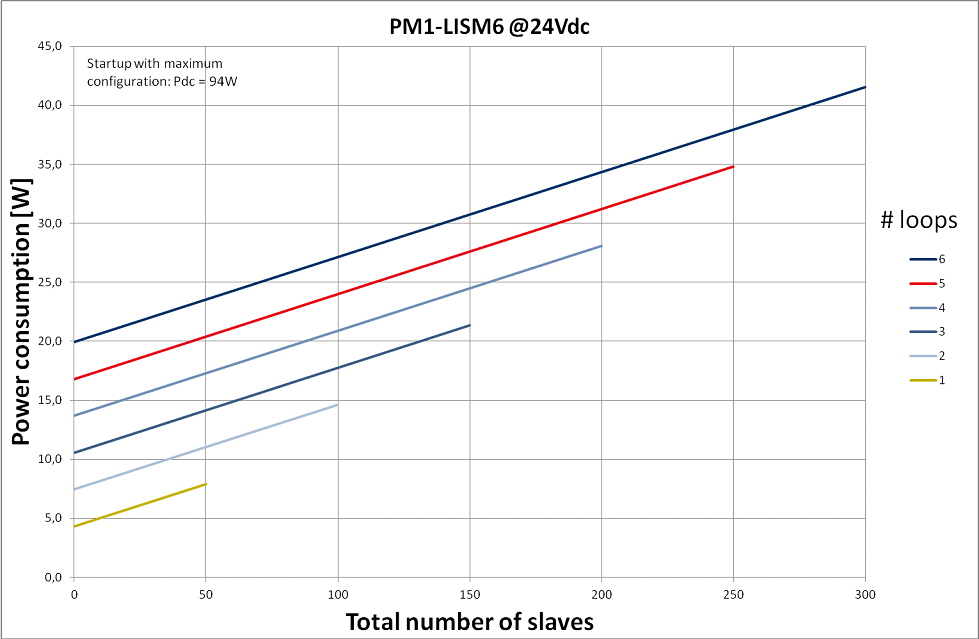 Consumo energético da bateria de 48 V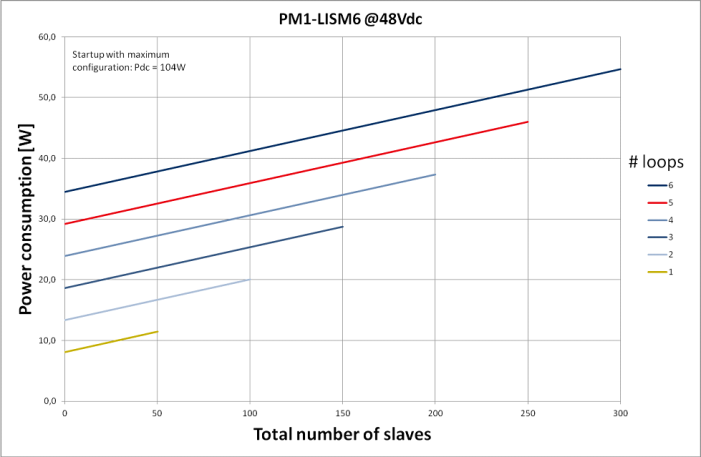 Especificações mecânicasEspecificações ambientaisPlaca isoladoraEspecificações eléctricasEspecificações mecânicasEspecificações ambientaisResistência de fim de linhaEspecificações eléctricasPlaca de bloqueio de DCEspecificações eléctricasEspecificações mecânicasEspecificações ambientaisSistema isolador de linha dos altifalantes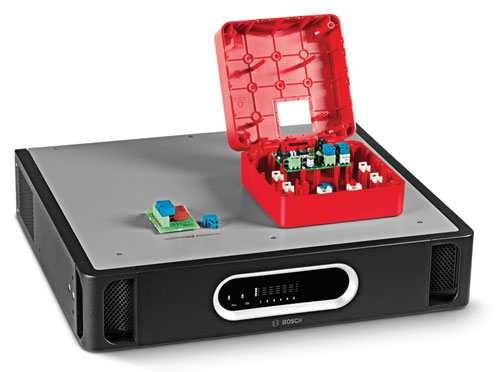 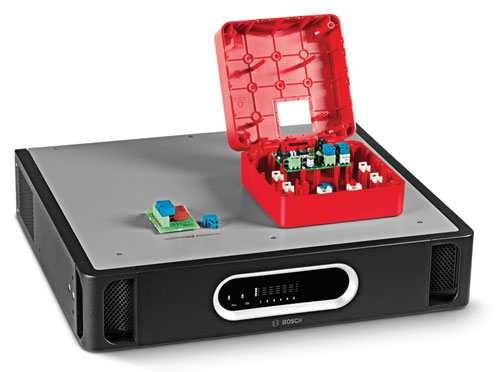 pt	Especificações de
arquitectura e
engenharia
Segurançade acordo com a norma EN 60065Emissões de acordo com a norma EN 55103-1Imunidadede acordo com as normas EN 55103-2 e EN 50130-4Marítimade acordo com a norma EN 60945Evacuaçãode acordo com a norma EN 54-16Em conformidade
para utilização como descrito emNEN2575, VDE0833 e BS5839Evacuaçãode acordo com a norma EN 60849N.ºItem1Saída de zona de sistema de chamada/alarme por voz2Unidade principal3Ligação em anel do altifalante (uma ligação
em anel apresentada)4Placa isoladora5Altifalante6Placa de bloqueio de DCAlimentação da rede eléctricaTensão115/230 Vac, ±10%, 50/60 HzClassificação do fusívelT6,3 A, 250 VCorrente de ligação inicialTempo: < 10 ms; ≤ 30 AConsumo energético máx.150 WAlimentação eléctrica por bateriaTensão18 – 56 Vdc nominal, 
24 ou 48 VdcNível de detecção 
de falha da reserva21 ± 1 VdcCorrente máxima da alimentação de reserva4,5 AInterfaces de hardwareE/S de áudio de 100 V 
(ligação em anel 1-6)Conector de parafusos conectávelSaída de falha 
(ligação em anel 1-6)Contactos flutuantes de 24 V, 1 ARelés de falhas excepto relé de falha geralO estado OK está normalmente sem correnteO contacto NA 
está abertoRelé de falha geralO estado OK é à prova de falhas, normalmente com correnteO contacto NF
 está aberto
 (à prova de falhas)DesempenhoNúmero máximo de pla
cas isoladoras na ligação em anel50Capacidade de processamento de potência por cada ligação em anel500 WIntervalo de frequência50 Hz – 20 kHzDimensões (A x L x P)Para utilização em bastidor de 19 pol., com suportes88 x 483 x 400 mm
(3,5 x 19 x 15,7 pol.)   à frente dos suportes40 mm (1,6 pol.)   atrás dos suportes360 mm (14,2 pol.)Peso15,9 kg (35,05 lb)MontagemBastidor de 19 pol.CorAntracite com prateadoTemperatura de funcionamento-5 °C a +55 °C
(+23 °F a +131 °F)Temperatura de armazenamento-20 °C a +70 °C
(-4 °F a +158 °F)Humidade relativa15% a 90%Pressão do ar600 a 1100 hPaLigação em anel do altifalanteÁudio de 120 Vac, máx 5 ACarga máxima por ligação em anel do altifalante500 WCarga máxima de derivação-off100 WLED indicador de falha 
de testeAmareloBotão de testeMomentâneoDimensões (A x L x P)78 x 60 x 32 mm
(3,0 x 2,3 x 0,6 pol.)Caixa150 x 150 x 75 mm
(5,9 x 5,9 x 2,9 pol.)Opções de montagemMontada na caixa fornecidaMontada no interior do altifalanteMontada na caixa IP-65 (é necessário um suporte de montagem LBB 4446/00 opcional)PesoAprox. 180 g (6,3 onças)CorVermelhoPropriedades de resistência ao fogoUL60065Protecção contra entrada de objectos estranhosIP30Orifícios para cabos3 orifícios para cabos de 6 mm3 orifícios para cabos de 9 mmTemperatura de funcionamento-5 °C a +55 °C
(+23 °F a +131 °F)Temperatura de armazenamento-20 °C a +70 °C 
(-4 °F a +158 °F)Humidade relativa15% a 90%Pressão do ar600 a 1100 hPaFim de linhaResistência de 
47 kohm, > 0,5 WLigação em anel do altifalante X1, X2Áudio de 120 Vac,
 máx 5 ACarga máxima por 
ligação em anel 
do altifalante500 WDerivação X3Derivação de 20 W-offFiltro passa altoCarga de 67 Hz a 20 WCarga de 34 Hz a 10 WDimensões (A x L x P)60 x 45 x 30 mm
(2,7 x 1,8 x 0,6 pol.)MontagemMontada internamente no altifalante (é necessário um suporte de montagem LBB 4446/00 opcional)PesoAprox. 16 g (0,6 onças)Temperatura de funcionamento-5 °C a +55 °C 
(+23 °F a +131 °F)Temperatura de armazenamento-20 °C a +70 °C 
(-4 °F a +158 °F)Humidade relativa15% a 90%Pressão do ar600 a 1100 hPaPara mais informações visite o site www.boschsecurity.com© 2014 Bosch Security System BVDados sujeitos a alteração sem aviso prévio03-2014 V1.1